※ 1~6번에 대한 답변 3페이지 이내 작성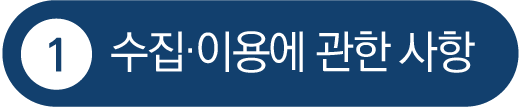 * ‘(주)한국스탠다드차타드은행’은  [Women In Entrepreneurship] 운영 업무를  ‘동아사이언스’에 위탁하여 진행하고 있습니다.주식회사 한국스탠다드차타드은행 귀중본인은 주식회사 한국스탠다드차타드은행(이하, “SC제일은행”)이 개최하는 “Women in Entrepreneurship” 행사 참가를 위해 본인의 초상권 사용을 아래와 같이 동의합니다. 본인은 위의 모든 사항에 대해 동의합니다.SC제일은행 『Women in Entrepreneurship』 참가 신청서1. 참가 팀 정보1. 참가 팀 정보1. 참가 팀 정보1. 참가 팀 정보1. 참가 팀 정보1. 참가 팀 정보1. 참가 팀 정보1. 참가 팀 정보1. 참가 팀 정보1. 참가 팀 정보1. 참가 팀 정보1. 참가 팀 정보1. 참가 팀 정보1. 참가 팀 정보신청 분야신청 분야 Tier 1(3년 미만 여성 청년 창업가)       Tier 2(예비 여성 청년 창업가) Tier 1(3년 미만 여성 청년 창업가)       Tier 2(예비 여성 청년 창업가) Tier 1(3년 미만 여성 청년 창업가)       Tier 2(예비 여성 청년 창업가) Tier 1(3년 미만 여성 청년 창업가)       Tier 2(예비 여성 청년 창업가) Tier 1(3년 미만 여성 청년 창업가)       Tier 2(예비 여성 청년 창업가) Tier 1(3년 미만 여성 청년 창업가)       Tier 2(예비 여성 청년 창업가) Tier 1(3년 미만 여성 청년 창업가)       Tier 2(예비 여성 청년 창업가) Tier 1(3년 미만 여성 청년 창업가)       Tier 2(예비 여성 청년 창업가) Tier 1(3년 미만 여성 청년 창업가)       Tier 2(예비 여성 청년 창업가) Tier 1(3년 미만 여성 청년 창업가)       Tier 2(예비 여성 청년 창업가) Tier 1(3년 미만 여성 청년 창업가)       Tier 2(예비 여성 청년 창업가) Tier 1(3년 미만 여성 청년 창업가)       Tier 2(예비 여성 청년 창업가)팀명팀명제품/서비스명제품/서비스명제품/서비스 한 줄 소개제품/서비스 한 줄 소개사업 진행 현황사업 진행 현황 명확한 비즈니스 모델 보유 단계   제품/서비스 테스트 단계    본격 상업화 단계 명확한 비즈니스 모델 보유 단계   제품/서비스 테스트 단계    본격 상업화 단계 명확한 비즈니스 모델 보유 단계   제품/서비스 테스트 단계    본격 상업화 단계 명확한 비즈니스 모델 보유 단계   제품/서비스 테스트 단계    본격 상업화 단계 명확한 비즈니스 모델 보유 단계   제품/서비스 테스트 단계    본격 상업화 단계 명확한 비즈니스 모델 보유 단계   제품/서비스 테스트 단계    본격 상업화 단계 명확한 비즈니스 모델 보유 단계   제품/서비스 테스트 단계    본격 상업화 단계 명확한 비즈니스 모델 보유 단계   제품/서비스 테스트 단계    본격 상업화 단계 명확한 비즈니스 모델 보유 단계   제품/서비스 테스트 단계    본격 상업화 단계 명확한 비즈니스 모델 보유 단계   제품/서비스 테스트 단계    본격 상업화 단계 명확한 비즈니스 모델 보유 단계   제품/서비스 테스트 단계    본격 상업화 단계 명확한 비즈니스 모델 보유 단계   제품/서비스 테스트 단계    본격 상업화 단계팀 가점 사항팀 가점 사항 소득 취약계층    장애인    미혼모   ※ 팀 구성원 중 1명이라도 해당할 경우  소득 취약계층    장애인    미혼모   ※ 팀 구성원 중 1명이라도 해당할 경우  소득 취약계층    장애인    미혼모   ※ 팀 구성원 중 1명이라도 해당할 경우  소득 취약계층    장애인    미혼모   ※ 팀 구성원 중 1명이라도 해당할 경우  소득 취약계층    장애인    미혼모   ※ 팀 구성원 중 1명이라도 해당할 경우  소득 취약계층    장애인    미혼모   ※ 팀 구성원 중 1명이라도 해당할 경우  소득 취약계층    장애인    미혼모   ※ 팀 구성원 중 1명이라도 해당할 경우  소득 취약계층    장애인    미혼모   ※ 팀 구성원 중 1명이라도 해당할 경우  소득 취약계층    장애인    미혼모   ※ 팀 구성원 중 1명이라도 해당할 경우  소득 취약계층    장애인    미혼모   ※ 팀 구성원 중 1명이라도 해당할 경우  소득 취약계층    장애인    미혼모   ※ 팀 구성원 중 1명이라도 해당할 경우  소득 취약계층    장애인    미혼모   ※ 팀 구성원 중 1명이라도 해당할 경우 2. 팀 대표 정보 2. 팀 대표 정보 2. 팀 대표 정보 2. 팀 대표 정보 2. 팀 대표 정보 2. 팀 대표 정보 2. 팀 대표 정보 2. 팀 대표 정보 2. 팀 대표 정보 2. 팀 대표 정보 2. 팀 대표 정보 2. 팀 대표 정보 2. 팀 대표 정보 2. 팀 대표 정보 성명성명생년월일생년월일생년월일생년월일휴대폰 번호휴대폰 번호최종 학위최종 학위최종 학위최종 학위이메일이메일직업(중복선택 가능)직업(중복선택 가능) 학생   직장인   창업가   예비창업가  기타(                 ) 학생   직장인   창업가   예비창업가  기타(                 ) 학생   직장인   창업가   예비창업가  기타(                 ) 학생   직장인   창업가   예비창업가  기타(                 ) 학생   직장인   창업가   예비창업가  기타(                 ) 학생   직장인   창업가   예비창업가  기타(                 ) 학생   직장인   창업가   예비창업가  기타(                 ) 학생   직장인   창업가   예비창업가  기타(                 ) 학생   직장인   창업가   예비창업가  기타(                 ) 학생   직장인   창업가   예비창업가  기타(                 ) 학생   직장인   창업가   예비창업가  기타(                 ) 학생   직장인   창업가   예비창업가  기타(                 )소속소속창업 관련 주요 경력 및 수상 내역 등창업 관련 주요 경력 및 수상 내역 등창업 관련 주요 경력 및 수상 내역 등창업 관련 주요 경력 및 수상 내역 등창업 관련 주요 경력 및 수상 내역 등창업 관련 주요 경력 및 수상 내역 등창업 관련 주요 경력 및 수상 내역 등창업 관련 주요 경력 및 수상 내역 등창업 관련 주요 경력 및 수상 내역 등창업 관련 주요 경력 및 수상 내역 등창업 관련 주요 경력 및 수상 내역 등창업 관련 주요 경력 및 수상 내역 등창업 관련 주요 경력 및 수상 내역 등창업 관련 주요 경력 및 수상 내역 등기간기간기관기관기관주요 내용주요 내용주요 내용주요 내용주요 내용주요 내용주요 내용주요 내용주요 내용수상 시 해외연수 참석 가능여부수상 시 해외연수 참석 가능여부수상 시 해외연수 참석 가능여부수상 시 해외연수 참석 가능여부수상 시 해외연수 참석 가능여부수상 시 해외연수 참석 가능여부수상 시 해외연수 참석 가능여부수상 시 해외연수 참석 가능여부수상 시 해외연수 참석 가능여부수상 시 해외연수 참석 가능여부수상 시 해외연수 참석 가능여부수상 시 해외연수 참석 가능여부수상 시 해외연수 참석 가능여부수상 시 해외연수 참석 가능여부국가국가일정일정일정참석 여부참석 여부참석 여부참석 여부참석 여부참석 여부참석 여부참석 여부참석 여부싱가포르싱가포르23년 11월 22일~25일23년 11월 22일~25일23년 11월 22일~25일 가능   불가능 가능   불가능 가능   불가능 가능   불가능 가능   불가능 가능   불가능 가능   불가능 가능   불가능 가능   불가능3. 팀원 정보 ※ 1인 참가 팀은 작성하지 않음3. 팀원 정보 ※ 1인 참가 팀은 작성하지 않음3. 팀원 정보 ※ 1인 참가 팀은 작성하지 않음3. 팀원 정보 ※ 1인 참가 팀은 작성하지 않음3. 팀원 정보 ※ 1인 참가 팀은 작성하지 않음3. 팀원 정보 ※ 1인 참가 팀은 작성하지 않음3. 팀원 정보 ※ 1인 참가 팀은 작성하지 않음3. 팀원 정보 ※ 1인 참가 팀은 작성하지 않음3. 팀원 정보 ※ 1인 참가 팀은 작성하지 않음3. 팀원 정보 ※ 1인 참가 팀은 작성하지 않음3. 팀원 정보 ※ 1인 참가 팀은 작성하지 않음3. 팀원 정보 ※ 1인 참가 팀은 작성하지 않음3. 팀원 정보 ※ 1인 참가 팀은 작성하지 않음3. 팀원 정보 ※ 1인 참가 팀은 작성하지 않음성명성명생년월일생년월일생년월일생년월일휴대폰 번호휴대폰 번호최종 학위최종 학위최종 학위최종 학위소속소속성별성별성별성별 남     여 남     여 남     여 남     여 남     여 남     여직업(중복선택 가능)직업(중복선택 가능) 학생   직장인   창업가   예비창업가  기타(                 ) 학생   직장인   창업가   예비창업가  기타(                 ) 학생   직장인   창업가   예비창업가  기타(                 ) 학생   직장인   창업가   예비창업가  기타(                 ) 학생   직장인   창업가   예비창업가  기타(                 ) 학생   직장인   창업가   예비창업가  기타(                 ) 학생   직장인   창업가   예비창업가  기타(                 ) 학생   직장인   창업가   예비창업가  기타(                 ) 학생   직장인   창업가   예비창업가  기타(                 ) 학생   직장인   창업가   예비창업가  기타(                 ) 학생   직장인   창업가   예비창업가  기타(                 ) 학생   직장인   창업가   예비창업가  기타(                 ) 학생   직장인   창업가   예비창업가  기타(                 ) 학생   직장인   창업가   예비창업가  기타(                 )3. 회사 정보 ※ Tier 2 참가 팀은 작성하지 않음 3. 회사 정보 ※ Tier 2 참가 팀은 작성하지 않음 3. 회사 정보 ※ Tier 2 참가 팀은 작성하지 않음 3. 회사 정보 ※ Tier 2 참가 팀은 작성하지 않음 3. 회사 정보 ※ Tier 2 참가 팀은 작성하지 않음 3. 회사 정보 ※ Tier 2 참가 팀은 작성하지 않음 3. 회사 정보 ※ Tier 2 참가 팀은 작성하지 않음 3. 회사 정보 ※ Tier 2 참가 팀은 작성하지 않음 3. 회사 정보 ※ Tier 2 참가 팀은 작성하지 않음 3. 회사 정보 ※ Tier 2 참가 팀은 작성하지 않음 3. 회사 정보 ※ Tier 2 참가 팀은 작성하지 않음 3. 회사 정보 ※ Tier 2 참가 팀은 작성하지 않음 3. 회사 정보 ※ Tier 2 참가 팀은 작성하지 않음 3. 회사 정보 ※ Tier 2 참가 팀은 작성하지 않음 3. 회사 정보 ※ Tier 2 참가 팀은 작성하지 않음 3. 회사 정보 ※ Tier 2 참가 팀은 작성하지 않음 사업자등록번호사업자등록번호설립연월일설립연월일설립연월일설립연월일설립연월일설립연월일설립연월일자본금자본금천원천원천원직원수(4대보험 기준)직원수(4대보험 기준)직원수(4대보험 기준)직원수(4대보험 기준)직원수(4대보험 기준)직원수(4대보험 기준)직원수(4대보험 기준)2021년도 매출2021년도 매출천원천원천원2022년도 매출2022년도 매출2022년도 매출2022년도 매출2022년도 매출2022년도 매출2022년도 매출천원천원천원천원홈페이지홈페이지주요 연혁주요 연혁주요 연혁주요 연혁주요 연혁주요 연혁주요 연혁주요 연혁주요 연혁주요 연혁주요 연혁주요 연혁주요 연혁주요 연혁주요 연혁주요 연혁기간기간주요 내용주요 내용주요 내용주요 내용주요 내용주요 내용주요 내용주요 내용주요 내용주요 내용주요 내용주요 내용주요 내용주요 내용타기관 프로그램을 통한 자금 수혜 및 수상 이력타기관 프로그램을 통한 자금 수혜 및 수상 이력타기관 프로그램을 통한 자금 수혜 및 수상 이력타기관 프로그램을 통한 자금 수혜 및 수상 이력타기관 프로그램을 통한 자금 수혜 및 수상 이력타기관 프로그램을 통한 자금 수혜 및 수상 이력타기관 프로그램을 통한 자금 수혜 및 수상 이력타기관 프로그램을 통한 자금 수혜 및 수상 이력타기관 프로그램을 통한 자금 수혜 및 수상 이력타기관 프로그램을 통한 자금 수혜 및 수상 이력타기관 프로그램을 통한 자금 수혜 및 수상 이력타기관 프로그램을 통한 자금 수혜 및 수상 이력타기관 프로그램을 통한 자금 수혜 및 수상 이력타기관 프로그램을 통한 자금 수혜 및 수상 이력타기관 프로그램을 통한 자금 수혜 및 수상 이력타기관 프로그램을 통한 자금 수혜 및 수상 이력프로그램/대회명지원 기간/수상일지원 기간/수상일지원 기간/수상일아이템명아이템명아이템명아이템명수상명/등급수상명/등급수상명/등급수상명/등급수상명/등급지원금액/상금지원금액/상금지원금액/상금천원천원천원천원천원천원천원천원천원국내외 투자 유치 실적국내외 투자 유치 실적국내외 투자 유치 실적국내외 투자 유치 실적국내외 투자 유치 실적국내외 투자 유치 실적국내외 투자 유치 실적국내외 투자 유치 실적국내외 투자 유치 실적국내외 투자 유치 실적국내외 투자 유치 실적국내외 투자 유치 실적국내외 투자 유치 실적국내외 투자 유치 실적국내외 투자 유치 실적국내외 투자 유치 실적투자 유치일투자 유치일투자 유치일투자 금액투자 금액투자 금액투자 금액투자 기관투자 기관투자 기관투자 기관유치 경로유치 경로유치 경로유치 경로유치 경로천원천원천원천원천원천원천원천원천원천원천원천원위와 같이 『Women in Entrepreneurship』 참여를 신청하며,기재 내용이 사실임을 확인합니다.2023년           월           일팀대표:                                (인)『2023 Women in Entrepreneurship』 운영사무국 ㈜동아사이언스위와 같이 『Women in Entrepreneurship』 참여를 신청하며,기재 내용이 사실임을 확인합니다.2023년           월           일팀대표:                                (인)『2023 Women in Entrepreneurship』 운영사무국 ㈜동아사이언스위와 같이 『Women in Entrepreneurship』 참여를 신청하며,기재 내용이 사실임을 확인합니다.2023년           월           일팀대표:                                (인)『2023 Women in Entrepreneurship』 운영사무국 ㈜동아사이언스위와 같이 『Women in Entrepreneurship』 참여를 신청하며,기재 내용이 사실임을 확인합니다.2023년           월           일팀대표:                                (인)『2023 Women in Entrepreneurship』 운영사무국 ㈜동아사이언스위와 같이 『Women in Entrepreneurship』 참여를 신청하며,기재 내용이 사실임을 확인합니다.2023년           월           일팀대표:                                (인)『2023 Women in Entrepreneurship』 운영사무국 ㈜동아사이언스위와 같이 『Women in Entrepreneurship』 참여를 신청하며,기재 내용이 사실임을 확인합니다.2023년           월           일팀대표:                                (인)『2023 Women in Entrepreneurship』 운영사무국 ㈜동아사이언스위와 같이 『Women in Entrepreneurship』 참여를 신청하며,기재 내용이 사실임을 확인합니다.2023년           월           일팀대표:                                (인)『2023 Women in Entrepreneurship』 운영사무국 ㈜동아사이언스위와 같이 『Women in Entrepreneurship』 참여를 신청하며,기재 내용이 사실임을 확인합니다.2023년           월           일팀대표:                                (인)『2023 Women in Entrepreneurship』 운영사무국 ㈜동아사이언스위와 같이 『Women in Entrepreneurship』 참여를 신청하며,기재 내용이 사실임을 확인합니다.2023년           월           일팀대표:                                (인)『2023 Women in Entrepreneurship』 운영사무국 ㈜동아사이언스위와 같이 『Women in Entrepreneurship』 참여를 신청하며,기재 내용이 사실임을 확인합니다.2023년           월           일팀대표:                                (인)『2023 Women in Entrepreneurship』 운영사무국 ㈜동아사이언스위와 같이 『Women in Entrepreneurship』 참여를 신청하며,기재 내용이 사실임을 확인합니다.2023년           월           일팀대표:                                (인)『2023 Women in Entrepreneurship』 운영사무국 ㈜동아사이언스위와 같이 『Women in Entrepreneurship』 참여를 신청하며,기재 내용이 사실임을 확인합니다.2023년           월           일팀대표:                                (인)『2023 Women in Entrepreneurship』 운영사무국 ㈜동아사이언스위와 같이 『Women in Entrepreneurship』 참여를 신청하며,기재 내용이 사실임을 확인합니다.2023년           월           일팀대표:                                (인)『2023 Women in Entrepreneurship』 운영사무국 ㈜동아사이언스위와 같이 『Women in Entrepreneurship』 참여를 신청하며,기재 내용이 사실임을 확인합니다.2023년           월           일팀대표:                                (인)『2023 Women in Entrepreneurship』 운영사무국 ㈜동아사이언스위와 같이 『Women in Entrepreneurship』 참여를 신청하며,기재 내용이 사실임을 확인합니다.2023년           월           일팀대표:                                (인)『2023 Women in Entrepreneurship』 운영사무국 ㈜동아사이언스위와 같이 『Women in Entrepreneurship』 참여를 신청하며,기재 내용이 사실임을 확인합니다.2023년           월           일팀대표:                                (인)『2023 Women in Entrepreneurship』 운영사무국 ㈜동아사이언스SC제일은행 『Women in Entrepreneurship』 참가팀 소개서『Women in Entrepreneurship』지원 동기 제품/서비스의 필요성(개발 계기, UN SDGs 연계 해결/창출하고자 하는 사회 문제/사회적가치 등)제품/서비스 소개(핵심 기능, 타겟층, 주요 내용 등)제품/서비스의 국내〮외 마케팅 및 판매 전략 (경쟁력 확보 방안 등)□ 국내□ 국외 ※ 필수 사항사업화 계획(현재 개발 구현 정도, 향후 3년간 사업 로드맵 등)팀 구성원 소개(보유 역량, 담당업무, 투입률 등)기타. 신청 경로 SC제일은행 관련 채널(*상세 경로 체크): YouTube, Instagram 한국여성과학기술인육성재단(WISET) 관련 채널 은행권청년창업재단(D.camp) 관련 채널 세종대 캠퍼스타운 지원센터 관련 채널 대학교(창업지원단, 산학협력단 등) 및 학과 홈페이지  창업/취업 관련 기관 홈페이지, 커뮤니티 등  언론보도 지인소개 기타(                                                      )[선택] 개인정보 수집·이용동의서 [Women in Entrepreneurship]*  [한국스탠다드차타드은행] 귀중* 귀 행이 Women in Entrepreneurship 프로그램 운영을 위하여 본인의 개인정보를 수집·이용하는 경우에는 「개인정보보호법」 등 관계 법령에 따라 본인의 동의가 필요합니다.수집·이용 목적- Women in Entrepreneurship참가신청 - 공지사항 안내 - 홍보자료 제작- 경품제공보유 및 이용기간- 프로그램  종료 후 1개월 또는 동의 철회 시 까지 보유∙이용보유 및 이용기간보유 및 이용기간 종료일 후에는 금융사고 조사, 분쟁 해결, 민원 처리, 법령상 의무이행을 위한 목적으로만 보유·이용됩니다.거부 권리 및 불이익위 개인정보 수집∙이용에 관한 동의는 거부하실 수 있으며, “Women in Entrepreneurship 참가 신청, 공지사항 안내, 홍보자료 제작, 경품제공을 위한” 선택적 사항이므로 동의하지 않더라도 (금융)거래 계약의 체결 및 이행에는 제한이 없습니다. 다만, 동의하지 않으시는 경우 “Women in Entrepreneurship 참가 신청, 공지사항 안내, 홍보자료 제작, 경품제공”의 혜택을 받지 못할 수 있습니다. 수집·이용 항목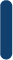 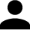 개인(신용)정보개인(신용)정보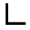 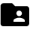 일반개인정보성명, 휴대전화번호, 이메일, 성별, 사진, 영상 성명, 휴대전화번호, 이메일, 성별, 사진, 영상 성명, 휴대전화번호, 이메일, 성별, 사진, 영상 위 개인정보 수집·이용에 동의하십니까?□동의하지 않음   □동의함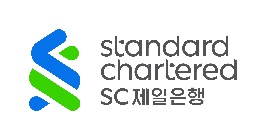 본인 성명:(서명)년월일대리인 성명:(서명)초상권 사용 동의서 Women in Entrepreneurship 참가자 대상1. 사용 형식Women in Entrepreneurship 행사 중 또는 행사와 관련된 기타 활동 중 SC제일은행이 촬영한 본인에 대한 사진 및 영상(이하, “저작물”)과 본인의 이름 등 개인정보를 SC제일은행의 콘텐츠에 활용(영상, 사진 등 디지털콘텐츠를 포함하되 이에 한정되지 아니함)2. 사용 목적SC제일은행 및/또는 Women in Entrepreneurship 홍보 등3. 사용 매체SC제일은행 홈페이지, 유튜브, 카카오톡 메세지 등 SNS채널을 포함한 SC제일은행 내∙외부 게시물4. 사용 기간행사 종료일로부터 1년 또는 사용 목적 달성 시까지5. 초상권 사용료무료6. 기타 저작권 관련 사항본인은 SC제일은행이 “저작물”에 대한 모든 소유권 / 저작권을 가지고, SC제일은행이 상기 제2항의 목적으로 “저작물”을 사용, 복제, 배포, 공연, 전시, 공중송신, 대여, 전송, 출판, 상영, 편집, 재작업(이하 “사용 등”) 할 수 있음을 이해하고, 이에 동의합니다.  본인은 SC제일은행이 제3자에게 “저작물”에 대한 권리를 양도하거나 2차 라이선스를 부여할 수 있음에 동의하며, SC제일은행의 “저작물” “사용 등” 과 관련하여 가처분 신청, 소송 등을 포함하여 일체의 이의를 제기하지 않을 것임을 확인합니다.7. 거부 권리 및  불이익위 초상권 사용에 관한 동의는 거부하실 수 있습니다. 다만, 동의하지 않으시는 경우 “Women in Entrepreneurship의 혜택을 받지 못하실 수 있습니다.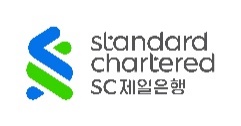 년월일본인 성명(서명)사업자등록증(Tier 1 참가자)가점 증빙자료(해당 시)수상 및 투자유치 증빙자료(해당 시)